		zał. nr. 1 do procedury „Standard ochrony małoletnich”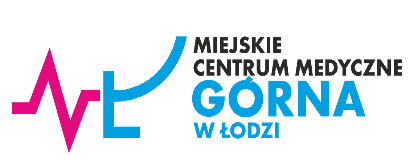 OŚWIADCZENIE	Ja, niżej podpisany …………………………………………………………………………………………………….,w związku z ubieganiem się o pracę/udzielanie świadczeń medycznych w Miejskim Centrum Medycznym „Górna” w Łodzi, z której/których wykonywaniem związane będzie sprawowanie opieki na małoletnimi, w wykonaniu obowiązków wynikających z ustawy z dnia 13 maja 2016 roku „o przeciwdziałaniu zagrożeniom przestępczością na tle seksualnym i ochronie małoletnich” (Dz.U. z 2023 roku poz. 1304, 1606), (dalej: ustawy), oświadczam jak poniżej.W wykonaniu obowiązku wynikającego z art. 21 ust. 5 ustawy oświadczam, że:w okresie ostatnich 20 lat nie zamieszkiwałem w innym państwie niż Rzeczpospolita Polska;w okresie ostatnich 20 lat zamieszkiwałem (przebywałem z zamiarem stałego pobytu) w niżej wymienionych państwach:__________________________________________________________________________________________________________________________________________________________________________________________________________________oraz w związku z tym przedkładam zaświadczenia z rejestrów karnych tych państw uzyskiwanych do celów działalności zawodowej lub wolontariackiej związanej z kontaktami z dziećmi, a gdy dane państwo takich zaświadczeń nie wydaje zaświadczenie z rejestru karnego. [Niepotrzebne skreślić].W wykonaniu obowiązku wynikającego z art. 21 ust. 5 ustawy oświadczam, że:w państwie______________________________________,______________________________________,______________________________________,w którym zamieszkiwałem w okresie ostatnich 20 lat nie prowadzi się rejestru karnego lub nie wydaje się zaświadczeń z rejestru karnego, oraz w związku z tym oświadczam, że w tym państwie:nie zostałem prawomocnie skazany za przestępstwo przeciwko życiu, lub zdrowiu, przeciwko wolności seksualnej i obyczajności, przestępstwo handlu ludźmi, znęcania się, przestępstwo związane z narkomanią (w szczególności wytwarzania, wprowadzania do obrotu, udzielania, przemytu, posiadania narkotyków);nie wydano wobec mnie żadnego innego orzeczenia w którym zostałoby stwierdzone popełnienie przeze mnie choćby jednego z powyższych czynów zabronionych;nie nałożono na mnie orzeczeniem sądu, decyzją innego organu lub ustawą zakazu zajmowania wszelkich lub określonych stanowisk, wykonywania wszelkich lub określonych zawodów albo działalności – związanych z sprawowaniem opieki nad małoletnimi.	[Wypełnić jeżeli dotyczy, albo skreślić].Jestem świadomy odpowiedzialności karnej za złożenie fałszywego oświadczenia. Zostałem pouczony, że zgodnie z art. 20 ust. 8 ustawy oświadczenie składane jest pod rygorem odpowiedzialności karnej za złożenie fałszywego oświadczenia, oraz, że zgodnie z art. 233 Kodeksu karnego osoba która oświadczy nieprawdę lub zatai prawdę może podlegać karze. Łódź, dnia _______________________.						______________________________						[Czytelny podpis osoby składającej oświadczenie]